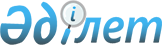 Об утверждении Правил возмещения стоимости товаров и услуг из средств государственного бюджета при реализации их лицам с инвалидностью через портал социальных услуг
					
			Утративший силу
			
			
		
					Приказ Министра труда и социальной защиты населения Республики Казахстан от 20 января 2020 года № 14. Зарегистрирован в Министерстве юстиции Республики Казахстан 21 января 2020 года № 19902. Утратил силу приказом Министра труда и социальной защиты населения Республики Казахстан от 6 июня 2023 года № 205.
      Сноска. Утратил силу приказом Министра труда и социальной защиты населения РК от 06.06.2023 № 205 (вводится в действие с 01.07.2023).
      Сноска. Заголовок - в редакции приказа Министра труда и социальной защиты населения РК от 13.09.2022 № 363 (вводится в действие по истечении десяти календарных дней после дня его первого официального опубликования).
      Примечание ИЗПИ!Настоящий приказ вводится в действие с 1 января 2020 года.
      В соответствии с подпунктом 7-1) пункта 1 статьи 7 Закона Республики Казахстан "О социальной защите лиц с инвалидностью в Республике Казахстан" ПРИКАЗЫВАЮ:
      Сноска. Преамбула - в редакции приказа Министра труда и социальной защиты населения РК от 13.09.2022 № 363 (вводится в действие по истечении десяти календарных дней после дня его первого официального опубликования).


      1. Утвердить прилагаемые Правила возмещения стоимости товаров и услуг из средств государственного бюджета при реализации их лицам с инвалидностью через портал социальных услуг.
      Сноска. Пункт 1 - в редакции приказа Министра труда и социальной защиты населения РК от 13.09.2022 № 363 (вводится в действие по истечении десяти календарных дней после дня его первого официального опубликования).


      2. Департаменту развития политики социальных услуг Министерства труда и социальной защиты населения Республики Казахстан в установленном законодательством порядке обеспечить:
      1) государственную регистрацию настоящего приказа в Министерстве юстиции Республики Казахстан;
      2) размещение настоящего приказа на интернет-ресурсе Министерства труда и социальной защиты населения Республики Казахстан после его официального опубликования;
      3) в течение десяти рабочих дней после государственной регистрации настоящего приказа в Министерстве юстиции Республики Казахстан представление в Департамент юридической службы Министерства труда и социальной защиты населения Республики Казахстан сведений об исполнении мероприятий, предусмотренных подпунктами 1) и 2) настоящего пункта.
      3. Контроль за исполнением настоящего приказа возложить на вице-министра труда и социальной защиты населения Республики Казахстан Аукенова Е.М.
      4. Настоящий приказ вводится в действие с 1 января 2020 года и подлежит официальному опубликованию.
      СОГЛАСОВАНОМинистерство финансовРеспублики Казахстан
      СОГЛАСОВАНОМинистерство национальной экономикиРеспублики Казахстан Правила возмещения стоимости товаров и услуг из средств государственного бюджета при реализации их лицам с инвалидностью через портал социальных услуг
      Сноска. Заголовок - в редакции приказа Министра труда и социальной защиты населения РК от 13.09.2022 № 363 (вводится в действие по истечении десяти календарных дней после дня его первого официального опубликования).
      Сноска. Правила- в редакции приказа Министра труда и социальной защиты населения РК от 01.02.2022 № 38 (вводится в действие по истечении десяти календарных дней после дня его первого официального опубликования). Глава 1. Общие положения
      1. Настоящие Правила возмещения стоимости товаров и услуг из средств государственного бюджета при реализации их лицам с инвалидностью через портал социальных услуг разработаны в соответствии с подпунктом 7-1) пункта 1 статьи 7 Закона Республики Казахстан "О социальной защите лиц с инвалидностью в Республике Казахстан" и определяют порядок возмещения стоимости товаров и услуг из средств государственного бюджета при реализации их лицам с инвалидностью через портал социальных услуг.
      Сноска. Пункт 1 - в редакции приказа Министра труда и социальной защиты населения РК от 13.09.2022 № 363 (вводится в действие по истечении десяти календарных дней после дня его первого официального опубликования).


      2. В настоящих Правилах используются следующие понятия:
      1) специальные средства передвижения – вид технической помощи для активного и пассивного передвижения лиц с инвалидностью;
      2) портал социальных услуг (далее – портал) – информационная система социально-трудовой сферы, которая представляет собой объект информатизации, предоставляющий отдельным категориям населения возможность приобретения товаров и (или) услуг на условиях возмещения местными исполнительными органами их стоимости в соответствии с законами Республики Казахстан "О социальной защите лиц с инвалидностью в Республике Казахстан" и "О государственной адресной социальной помощи";
      3) индивидуальный помощник – лицо, оказывающее социальные услуги по сопровождению лица с инвалидностью первой группы, имеющего затруднение в передвижении, и оказанию помощи при посещении объектов;
      4) протезно-ортопедическая помощь – специализированный вид медико-технической помощи по обеспечению лиц с инвалидностью протезно-ортопедическими средствами и обучение пользованию ими;
      5) протезно-ортопедические средства – средства, замещающие отсутствующие конечности или другие части тела, компенсирующие нарушенные или утраченные функции организма вследствие заболевания или повреждения здоровья;
      6) поставщики товаров и (или) услуг на портале (далее – поставщики) – физические лица, осуществляющие предпринимательскую деятельность, юридические лица, индивидуальные помощники.
      7) технические вспомогательные (компенсаторные) средства (далее – ТСР) – протезно-ортопедические, сурдотехнические, тифлотехнические средства и обязательные гигиенические средства;
      8) уполномоченный орган – уполномоченный орган в области социальной защиты населения местных исполнительных органов областей, городов республиканского значения, столицы, районов, городов областного значения;
      9) специалист жестового языка – специалист, оказывающий социальные услуги лицу с инвалидностью, связанные с предоставлением посреднических услуг между слышащими и не слышащими людьми;
      10) электронная цифровая подпись (далее – ЭЦП) – набор электронных цифровых символов, созданный средствами электронной цифровой подписи и подтверждающий достоверность электронного документа, его принадлежность и неизменность содержания.
      Сноска. Пункт 2 с изменениями, внесенными приказом Министра труда и социальной защиты населения РК от 13.09.2022 № 363 (вводится в действие по истечении десяти календарных дней после дня его первого официального опубликования).


      3. Возмещение поставщикам стоимости ТСР, специальных средств передвижения (далее – товары), а также социальных услуг индивидуального помощника и специалиста жестового языка, санаторно-курортного лечения (далее – услуги), реализованных через Портал, осуществляется уполномоченным органом. Глава 2. Порядок возмещения стоимости товаров и услуг из средств государственного бюджета при реализации через Портал
      4. Возмещение стоимости товаров и услуг поставщику осуществляется в пределах гарантированной суммы за:
      1) социальные услуги индивидуального помощника;
      2) социальные услуги специалиста жестового языка;
      3) санаторно-курортное лечение;
      4) оказание протезно-ортопедической помощи;
      5) специальные средства передвижения;
      6) ТСР.
      5. Возмещение стоимости товаров и услуг уполномоченным органом осуществляется на основании заявления получателя на возмещение поставщику гарантированной суммы (далее – заявление) по форме согласно приложению 1 к настоящим Правилам и подтверждающих документов поставщика, представленных и заверенных ЭЦП поставщика на портале:
      1) акт выполненных работ (оказанных услуг) с приложением листов сопровождения индивидуального помощника, листов сопровождения специалиста жестового языка, списков, прошедших санаторно-курортное лечение, ведомости на протезно-ортопедические средства, по форме, утвержденной приказом Министра финансов Республики Казахстан от 20 декабря 2012 года № 562 "Об утверждении форм первичных учетных документов" (зарегистрирован в Реестре государственной регистрации нормативных правовых актов за № 8265) (далее – приказ № 562);
      2) акт приема-передачи товара (ов) с приложением кассового чека и/или документа, подтверждающего доставку поставщиком, счета-фактуры – за специальные средства передвижения, технические вспомогательные (компенсаторные) средства, протезно-ортопедические средства, по форме, утвержденной приказом № 562.
      Поставщики выписывают счета-фактуры в электронной форме в информационной системе электронных счетов-фактур в соответствии с приказом Первого заместителя Премьер-Министра Республики Казахстан – Министра финансов Республики Казахстан от 22 апреля 2019 года № 370 "Об утверждении Правил выписки счета-фактуры в электронной форме в информационной системе электронных счетов-фактур и его формы" (зарегистрирован в Реестре государственной регистрации нормативных правовых актов за № 18583), а также в случаях, предусмотренных пунктом 2 статьи 412 Кодекс Республики Казахстан "О налогах и других обязательных платежах в бюджет (Налоговый кодекс)" счет-фактуру на бумажном носителе, в котором указывается стоимость товаров и/или услуг с разделением на гарантированную сумму и сумму доплаты в строке "дополнительные сведения" (далее – счет-фактура).
      При доставке курьером ТСР и (или) специальных средств передвижения, на портале формируется документ, подтверждающий доставку товара получателю курьером, по форме согласно приложению 2 к настоящим Правилам (далее – документ, подтверждающий доставку).
      6. Поставщик до принятия уполномоченным органом на рассмотрение документов для возмещения стоимости товаров и (или) услуг, при необходимости отзывает документы с указанием причины и дорабатывает их.
      7. Уполномоченный орган в течение 7 (семи) рабочих дней со дня поступления в информационную систему "Е-собес" документов на возмещение стоимости товаров и (или) услуг рассматривает и принимает их или возвращает поставщику на доработку с указанием причины в соответствии с пунктами 11, 14, 17 и 20 настоящих Правил.
      В модуль "Личный кабинет поставщика" на портале и на абонентский номер сотовой связи поставщика направляется информация о возврате документов на доработку.
      8. Поставщик со дня получения информации о возврате в течение 3 (трех) рабочих дней повторно направляет документы на возмещение стоимости товаров и (или) услуг с устранением причин возврата уполномоченного органа.
      9. В случаях возврата получателем товара поставщику возврат стоимости товара уполномоченному органу осуществляется поставщиком в течение 15 (пятнадцати) календарных дней со дня возврата товара. Параграф 1. Возмещение стоимости социальных услуг индивидуального помощника и специалиста жестового языка
      10. Поставщик социальных услуг индивидуального помощника/специалиста жестового языка ежемесячно, не позднее 10 (десятого) числа месяца, следующего за отчетным периодом, предоставляет в уполномоченный орган:
      1) акт выполненных работ (оказанных услуг) по форме, утвержденной приказом № 562;
      2) лист сопровождения индивидуальным помощником/лист оказания социальных услуг специалиста жестового языка по форме, утвержденной приказом Министра здравоохранения и социального развития Республики Казахстан от 22 января 2005 года № 26 "О некоторых вопросах реабилитации лиц с инвалидностью" (зарегистрирован в Реестре государственной регистрации нормативных правовых актов под № 10370) (далее – приказ № 26);
      3) счет-фактура.
      Сноска. Пункт 10 с изменением, внесенным приказом Министра труда и социальной защиты населения РК от 13.09.2022 № 363 (вводится в действие по истечении десяти календарных дней после дня его первого официального опубликования).


      11. Причины отзыва на доработку поставщиком и возврата на доработку поставщику уполномоченным органом документов на возмещение стоимости социальных услуг индивидуального помощника/специалиста жестового языка:
      отсутствие акта выполненных работ (оказанных услуг) и (или) листа сопровождения индивидуальным помощником/листа оказания услуг специалиста жестового языка на получателя, подписавшего заявление на возмещение;
      отсутствие подписи (ей) в акте выполненных работ (оказанных услуг) и (или) листе сопровождения индивидуальным помощником/листа оказания социальных услуг специалиста жестового языка при предоставлении их сканированных копий;
      предоставление акта выполненных работ (оказанных услуг) и (или) листа сопровождения индивидуальным помощником, в которых неверно указан период и (или) часы предоставления социальных услуг индивидуального помощника;
      предоставление акта выполненных работ (оказанных услуг) и (или) листа оказания социальных услуг специалиста жестового языка, в которых неверно указан период и (или) часы предоставления социальных услуг специалиста жестового языка.
       Поставщик социальных услуг индивидуального помощника/специалиста жестового языка дорабатывает документы и направляет повторно не позднее 10 (десятого) числа месяца, следующего за текущим месяцем.
      12. Возмещение стоимости социальных услуг индивидуального помощника осуществляется в течение 10 (десяти) рабочих дней со дня принятия уполномоченным органом документов на возмещение стоимости социальных услуг индивидуального помощника, указанных в пункте 10 настоящих Правил. Параграф 2. Возмещение стоимости санаторно-курортного лечения
      13. Поставщик санаторно-курортного лечения предоставляет в уполномоченный орган:
      1) акт выполненных работ (оказанных услуг) по форме, утвержденной приказом № 562;
      2) счет-фактуру, а также чек, в случаях оплаты разницы между гарантированной суммой и фактической стоимостью санаторно-курортного лечения получателем самостоятельно за счет собственных средств.
      14. Причины отзыва на доработку поставщиком и возврата на доработку поставщику уполномоченным органом документов на возмещение стоимости санаторно-курортного лечения:
      представление неполного пакета документов, указанных в пункте 13 настоящих Правил на получателя, подписавшего заявление на возмещение;
      недостоверность представленных сведений и документов.
      15. Возмещение стоимости санаторно-курортного лечения осуществляется в течение 10 (десяти) рабочих дней со дня принятия уполномоченным органом документов на возмещение стоимости санаторно-курортного лечения, указанных в пункте 13 настоящих Правил. Параграф 3. Возмещение стоимости ТСР и специальных средств передвижения
      16. Поставщик ТСР и специальных средств передвижения предоставляет в уполномоченный орган:
      1) накладную на отпуск запасов на сторону, подтверждающую факт отпуска товара – в случаях самовывоза ТСР и специальных средств передвижения по форме, утвержденной приказом № 562;
      2) счет-фактуру, а также чек, в случаях оплаты разницы между гарантированной суммой и фактической стоимостью ТСР и (или) специальных средств передвижения получателем самостоятельно за счет собственных средств;
      3) нотариально заверенная доверенность – при получении ТСР и (или) специальных средств передвижения доверенным лицом; 
      4) документ об установлении опеки или попечительства – при получении ТСР и (или) специальных средств передвижения опекуном или попечителем;
      5) свидетельство о рождении – при получении ТСР и (или) специальных средств передвижения родителями детей до 18 лет.
      17. Причины отзыва на доработку поставщиком и возврата на доработку поставщику уполномоченным органом документов на возмещение стоимости ТСР и (или) специальных средств передвижения:
      представление неполного пакета документов, указанных в пункте 16 настоящих Правил на получателя, подписавшего заявление на возмещение;
      недостоверность представленных сведений и документов.
      18. Возмещение стоимости ТСР и специальных средств передвижения осуществляется на основании документов на возмещение стоимости ТСР и (или) специальных средств передвижения, указанных в пункте 16 настоящих Правил или документа, подтверждающего доставку, по истечении 14 (четырнадцати) календарных дней, но не позднее 30 (тридцати) календарных дней со дня принятия документов уполномоченным органом. Параграф 4. Возмещение стоимости оказания протезно-ортопедической помощи
      19. Поставщик при изготовлении протезно-ортопедических средств по индивидуальным характеристикам предоставляет в уполномоченный орган:
      1) акт выполненных работ (оказанных услуг) по форме, утвержденной приказом № 562;
      2) бланк заказа на протезно-ортопедические изделия по форме, утвержденной приказом № 26, в случаях изготовления протезно-ортопедических средств по индивидуальным характеристикам;
      3) выписку из истории протезирования, в случаях стационарного протезирования – изготовления протезно-ортопедического средства в условиях стационара;
      4) счет-фактуру, а также чек, в случаях оплаты разницы между гарантированной суммой и фактической стоимостью протезно-ортопедической помощи получателем самостоятельно за счет собственных средств.
      20. Причины отзыва на доработку поставщиком и возврата на доработку поставщику уполномоченным органом документов на возмещение стоимости протезно-ортопедической помощи:
      представление неполного пакета документов, указанных в пункте 19 настоящих Правил на получателя, подписавшего заявление на возмещение;
      недостоверность представленных сведений и документов.
      21. Возмещение стоимости протезно-ортопедической помощи осуществляется в течение 10 (десяти) рабочих дней со дня принятия уполномоченным органом документов на возмещение стоимости протезно-ортопедической помощи, указанных в пункте 19 настоящих Правил. Заявление на возмещение поставщику гарантированной суммы
      Сноска. Приложение 1 - в редакции приказа Министра труда и социальной защиты населения РК от 13.09.2022 № 363 (вводится в действие по истечении десяти календарных дней после дня его первого официального опубликования).
      Я, ______________________________________________________________________(Фамилия, имя, отчество (при его наличии) лица с инвалидностью или его законногопредставителя) в соответствии со статьей 32-1 Закона Республики Казахстан"О социальной защите лиц с инвалидностью в Республике Казахстан" прошувозместить поставщику:наименование поставщика________________________________________________________________________ИИН/ БИН поставщика________________________________________________________________________БИК________________________________________________________________________ИИК/IBAN (номер банковского счета)________________________________________________________________________наименование банка________________________________________________________________________гарантированную сумму:1. ______________ тенге (сумма);2. ______________ тенге (сумма) в соответствии с пунктом 3 статьи 20 ЗаконаРеспублики Казахстан "О социальной защите лиц с инвалидностью в Республике Казахстан".(нужное отметить)за приобретение через портал социальных услуг________________________________________________________________________(наименование товара или услуги)в количестве _________ _______________ заказ № ________________ (число)(единица измерения)при предоставлении поставщиком подтверждающих документов в соответствиис приказом Министра труда и социальной защиты населения Республики Казахстанот 20 января 2020 года № 14 "Об утверждении Правил возмещения стоимости товарови услуг из средств государственного бюджета при реализации их лицамс инвалидностью через портал социальных услуг" (зарегистрирован в Реестрегосударственной регистрации нормативных правовых актов под №19902).Даю согласие на сбор и обработку моих персональных данных, на использованиесведений, составляющих охраняемую законом тайну, содержащихсяв информационных системах и в представленных документах, необходимыхдля возмещения гарантированной стоимости.Предупрежден(а) об ответственности за предоставление недостоверных сведенийи поддельных документов.Дата "__" ____ 20__ годаЭЦП услугополучателя / законного представителяПримечание:Расшифровка аббревиатур:ИИН – индивидуальный идентификационный номер;БИН – бизнес-идентификационный номер;БИК – банковский идентификационный код;ИИК – индивидуальный идентификационный код;IBAN –номер банковского счета.
      Данные о доставке товара получателю курьером заказ№ _________ от "___"_______20__ года Сведения об услугополучателе
      Сноска. Приложение 2 - в редакции приказа Министра труда и социальной защиты населения РК от 13.09.2022 № 363 (вводится в действие по истечении десяти календарных дней после дня его первого официального опубликования).
      ИИН услугополучателя_______________________________________________________________________Фамилия, имя, отчество (при его наличии) услугополучателя_______________________________________________________________________Сведения о товаре, приобретенном на портале социальных услугНаименование товара_______________________________________________________________________Количество (штук)_______________________________________________________________________Сумма заказа _________ тенгеГарантированная сумма _______ тенгеДоплата (сумма) _____ тенгеТрек номер заказа_______________________________________________________________________Сведения о доставке товара______________________ __________ (статус доставки)Дата доставки "___" _______20__ годаАдрес доставки________________________________________________________________________Данные о Государственном учреждении, осуществляющим возмещение стоимости(местные исполнительные органы в области социальной защиты населения)БИН/ ИИН ______________________________________________________________Контактный телефон +7 ___________________________________________________Наименование государственной организации________________________________________________________________________Наименование банка, обслуживающего государственную организацию________________________________________________________________________БИК ___________________________________________________________________КБе ____________________________________________________________________Сведения о поставщике товараБИН/ ИИН________________________________________________________________________Контактный телефон +7 ( __________________________________________________Наименование организации ________________________________________________ИИН / IBAN поставщика ___________________________________________________БИК поставщика __________________________________________________________КБе поставщика ___________________________________________________________КНП поставщика __________________________________________________________Примечаие:Расшифровка аббревиатур:ИИН – индивидуальный идентификационный номер;БИН – бизнес-идентификационный номер;БИК – банковский идентификационный код;КБе – код Бенефициара или код получателя;ИИК – индивидуальный идентификационный код;IBAN –номер банковского счета;КНП – код назначения платежей.
					© 2012. РГП на ПХВ «Институт законодательства и правовой информации Республики Казахстан» Министерства юстиции Республики Казахстан
				
      Министр труда и социальной защиты населенияРеспублики Казахстан 

Б. Нурымбетов
Утверждены
приказом Министра труда и
социальной защиты населения
Республики Казахстан
от 20 января 2020 года № 14Приложение 1
к Правилам возмещения
стоимости товаров и услуг
из средств государственного
бюджета при реализации их
лицам с инвалидностью
через портал социальных услугФорма_______________________
_______________________
управление/отдел занятости
и социальных программПриложение 2
к Правилам возмещения
стоимости товаров и услуг
из средств государственного
бюджета при реализации их
лицам с инвалидностью через
портал социальных услугФорма